QUADRO DE HORÁRIO DAS TURMAS – 2019.2 ARQUIVOLOGIA – NÚCLEO ESPECÍFICO(17/06/2019)5ª fase6ª fase7ª fase8ª faseProfa. Luciane Paula VitalCoordenadora do Curso de Graduação em ArquivologiaUFSC/CED – Portaria 501/2019/GR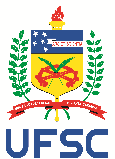 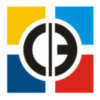 UNIVERSIDADE FEDERAL DE SANTA CATARINACENTRO DE CIÊNCIAS DA EDUCAÇÃOCURSO DE GRADUAÇÃO EM ARQUIVOLOGIACampus Universitário Reitor João David Ferreira LimaCEP: 88.040-900 - Florianópolis - SCTelefones: (48) 3721-2231 - E-mail: arquivologia@contato.ufsc.br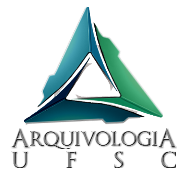 CURRÍCULO 2016SegundaTerçaQuartaQuintaSexta08h20 – 09h10CIN7513CIN7513CIN7120 (OP)CIN7511CIN751109h10 – 10h00CIN7513CIN7513CIN7120 (OP)CIN7511CIN751110h10 – 11h00CIN7515CIN7514CIN7120 (OP)CIN7512CIN751511h00 – 11h50CIN7515CIN7514CIN7120 (OP)CIN7512CIN7515CIN7511 – Fundamentos em Arquivologia (Eva)CIN7512 – Normalização da Documentação de Arquivos (Cezar)CIN7513 – Arquivos Correntes e Intermediários (Camila-Sub)CIN7514 – Memória, Patrimônio e Arquivo (Aline)CIN7515 – Classificação Arquivística (Graziela)CIN7120 – Documentação em Unidades de Saúde – Optativa (Eliana Bahia)SegundaTerçaQuartaQuintaSexta08h20 – 09h10CIN7611CIN7613HST7922CIN761509h10 – 10h00CIN7611CIN7613HST7922CIN761510h10 – 11h00CIN7612CIN7614HST7922CIN7614CIN761511h00 – 11h50CIN7612CIN7614HST7922CIN7614CIN7615CIN7611 – Introdução à Diplomática (Cezar)CIN7612 – Paleografia (Aline)CIN7613 – Preservação e Conservação de Documentos (Eliana Bahia)CIN7614 – Avaliação de Documentos (Graziela)CIN7615 – Descrição Arquivística (Luciane)HST7922 – História Oral, Documentos e ArquivosSegundaTerçaQuartaQuintaSexta08h20 – 09h10CIN7701CIN7122CIN7930 (OP)CIN5014 (OP)09h10 – 10h00CIN7701CIN7122CIN7930 (OP)CIN5014 (OP)10h10 – 11h00CIN7117CIN7122CIN7117CIN5014 (OP)11h00 – 11h50CIN7117CIN7122CIN7117CIN5014 (OP)CIN7701 – Projeto de Pesquisa (Vinícius)CIN7122 – Arquivo Permanente (Eva)CIN7117 – Gestão Arquivística de Documentos Eletrônicos (Camila-Sub)CIN7930 – Arquivos Pessoais – Optativa (Aline)CIN5014 – Indexação – Optativa (Camila-Sub)SegundaTerçaQuartaQuintaSexta08h20 – 09h10CIN7801 (sem aulas)LSB7904 (OP)09h10 – 10h00CIN7801 (sem aulas)LSB7904 (OP) 10h10 – 11h00CIN7801 (sem aulas)CIN7800(sem aulas)LSB7904 (OP)11h00 – 11h50CIN7801 (sem aulas)CIN7800(sem aulas)LSB7904 (OP)CIN7800 – Estágio Supervisionado (Eliana Bahia)CIN7801 – Trabalho de Conclusão de Curso (Vinícius)LSB7904 – Língua Brasileira de Sinais – Optativa (Germano Carlos Dutra Junior)